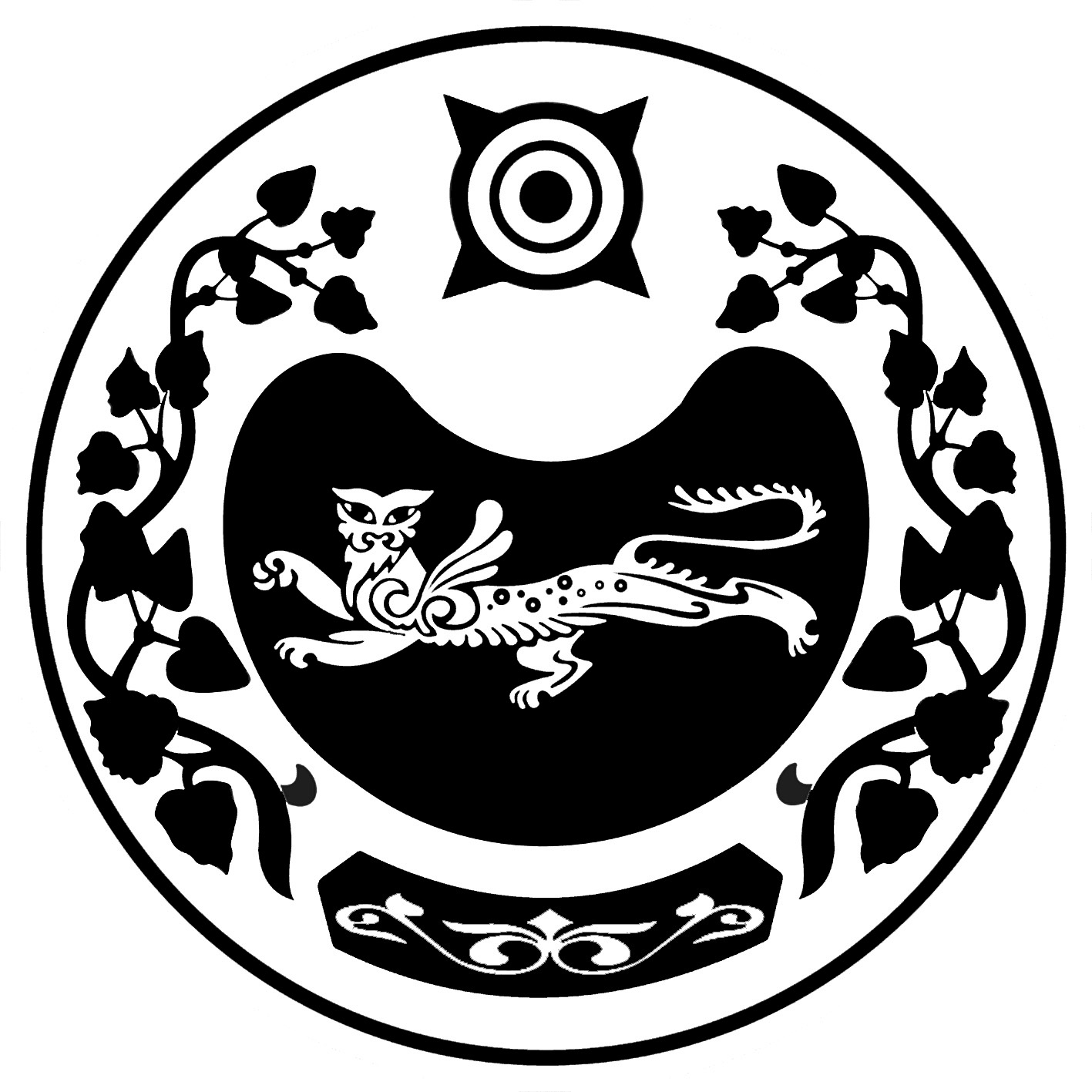 Р А С П О Р Я Ж Е Н И ЕГЛАВЫ УСТЬ-АБАКАНСКОГО РАЙОНАот   30.05.2019                 	     № 39 -ргНа основании статьи 18 Трудового кодекса Российской Федерации, Положения о проведении конкурса на замещение вакантной должности руководителя муниципальной образовательной организации, утвержденного постановлением Главы Усть-Абаканского района от 13.11.2013 № 1873-п, 1. Провести конкурс на замещение вакантной должности руководителя Муниципального бюджетного общеобразовательного учреждения «Чарковская средняя общеобразовательная школа-интернат» в срок до  22.07.2019.2. Утвердить конкурсную комиссию по отбору кандидатов на замещение вакантной должности руководителя в следующем составе:3. Главному редактору МАУ «Редакция газеты «Усть-Абаканские известия» Церковной И.Ю.опубликовать объявление о проведении конкурса в газете «Усть-Абаканские известия» в срок до 08.06.2019.4. Управделами администрации Усть-Абаканского района Губину В.В. разместить информацию о проведении конкурса на официальном сайте администрации Усть-Абаканского района в срок до 08.06.2019.5. Управлению образования администрации Усть-Абаканского района (Мироненко Н.А.): 5.1. Обеспечить размещение информации о проведении конкурса на официальном сайте Управления образования администрации Усть-Абаканского района в срок до 08.06.2019;5.2. Организовать прием документов от претендентов на замещение вакантной должности руководителя в течение 15 календарных дней со дня опубликования объявления о проведении конкурса.6.Организовать проведение заседания конкурсной комиссии по отбору кандидатов на замещение вакантной должности руководителя не позднее 30 календарных дней со дня окончания приема документов для участия в конкурсе.7. Контроль за исполнением настоящего распоряжения возложить на заместителя Главы администрации Усть-Абаканского района по социальным вопросам Баравлеву Е.Н.РОССИЯ ФЕДЕРАЦИЯЗЫХАКАС РЕСПУБЛИКААFБАН ПИЛТIРI РАЙОНРОССИЙСКАЯ ФЕДЕРАЦИЯРЕСПУБЛИКА ХАКАСИЯУСТЬ-АБАКАНСКИЙ РАЙОНО проведении конкурса на замещение вакантной должности руководителя Муниципального бюджетного общеобразовательного учреждения «Чарковская средняя общеобразовательная школа-интернат»председатель комиссии:Егорова Е.В. – Глава Усть-Абаканского района;заместитель председателя:Баравлева Е.Н. – заместитель Главы администрации Усть-Абаканского района по социальным вопросам;секретарь комиссии:Яхно Н.Н – заместитель руководителя Управления образования администрации Усть-Абаканского района;члены комиссии:Мироненко Н.А. – руководитель Управления образования администрации Усть-Абаканского района;Губин В.В. – управделами администрации Усть-Абаканского района;Еремеева Т.П. – председатель районного комитета профсоюза работников образования (по согласованию).